О внесении изменений в постановление Администрации города Азова от 21.06.2023 № 500Рассмотрев заявление Сюсюкина А.В., Брель М.Е. о внесении изменений в постановление Администрации города Азова от 21.06.2023 № 500 «Об утверждении проекта планировки и межевания территории» по адресу: г. Азов, бульвар Петровский, 5-а и в целях приведения вида разрешенного использования формируемого земельного участка в соответствие с видами, установленными классификатором видов разрешенного использования земельных участков, утвержденным приказом Федеральной службы государственной регистрации, кадастра и картографии от 10.11.2020 № П/0412,ПОСТАНОВЛЯЮ:1. Пункт 1 постановления Администрации города Азова от 21.06.2023 № 500 «Об утверждении документации по планировке и межеванию территории» изложить в следующей редакции:«1. Утвердить проект планировки и межевания территории с разрешенным видом использования «Предпринимательство», по адресу: г. Азов, бульвар Петровский, 5-а; земельный участок с к.№ 61:45:0000123:562.2. Настоящее постановление подлежит официальному опубликованию.3. Направить настоящее постановление в Правительство Ростовской области для включения в регистр муниципальных нормативных правовых актов Ростовской области.4. Контроль за исполнением постановления возложить на главного архитектора Ковалевич М.Н.Глава Администрации города Азова                                                                                  В.В. РащупкинВерноНачальник общего отдела                                                            В.А. ЖигайловаПостановление вноситотдел по строительству и архитектуре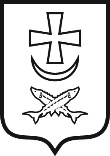                 администрация  города  азова                администрация  города  азоваПостановлеНИеПостановлеНИе           20.07.2023     №  583